Коллективная работа «Корзина с цветами»№Описание работыСхема выполнения1.Для цветов можно использовать любые нитки: шерстяные, акриловые, ирис и т.п., разных цветов Вырежьте из картона колечко. Ширина кольца 1 см. На самом деле, заготовка может быть и круглой, и овальной, и треугольной, и
квадратной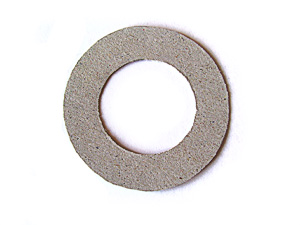 2.Нарежьте цветные нитки длиной 10—15 см.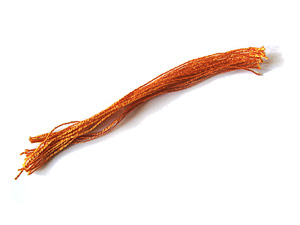 3.Нитку сложите пополам.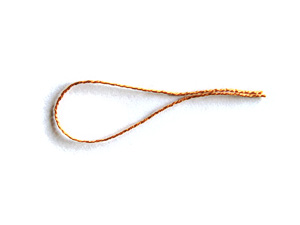 4.Положите картонное кольцо на сложенную нитку так, чтобы петелька оказалась снаружи.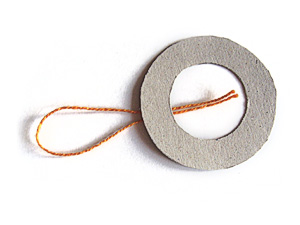 5.Просуньте концы нитки в петлю и затяните.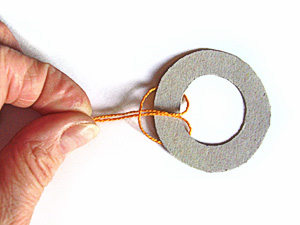 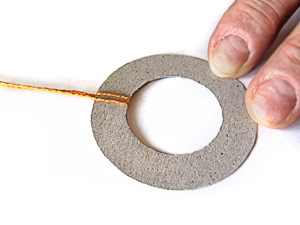 6.После навешивания каждой следующей нитки сдвигайте петельки друг к другу.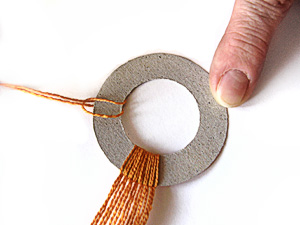 7.У вас получится «солнышко».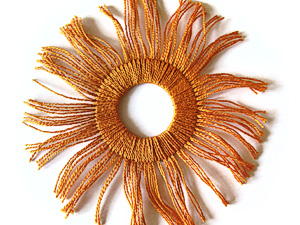 8.Подрежьте лучи «солнышка» до нужного размера.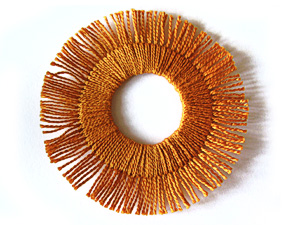 9.В такой технике можно выполнять интересные
коллективные работы. Можно заготовить разноцветные «солнышки» и наклеить их на фон, выкладывая бабочку, рыбку или букет цветов. Для выполнения этих работ использовались картонные кольца с внешним диаметром 5 см, нитки — ирис. Для каждого «солнышка» необходимо не меньше 60 ниток.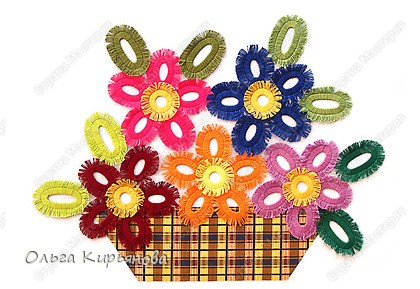 